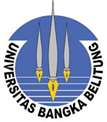 Program Studi Ekonomi Fakultas Ekonomi Univeristas Bangka BelitungRENCANA PEMBELAJARAN SEMESTER (RPS)SEMESTER GASAL TAHUN AKADEMIK 2017 / 2018MATA KULIAHMatematika Ekonomi (EIE 102)Dosen PengampuRENCANA PEMBELAJARAN SEMESTER  (RPS)PROSES PENILAIAN:( Sesuaikan dengan yang ada pada kurikulum bila teori dan praktek terpisah maka RPS dibuat terpisah)Penilaian Tatap Muka (Teori)*Penilaian Praktikum (NP) *Ket :Pemberian Angka Nilai dan Angka MutuNamaNP / NIPParafDesy Yuliana Dalimunthe, S.E., M.Sc508915037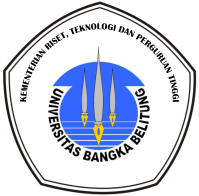 UNIVERSITAS BANGKA BELITUNGUNIVERSITAS BANGKA BELITUNGUNIVERSITAS BANGKA BELITUNGDosen Pengampu:Desy Yuliana Dalimunthe, S.E., M.ScFAKULTAS:EkonomiTahun Akademik:2017/2018PROGRAM STUDI:EkonomiRevisi Ke - :-IDENTITAS MATA KULIAHIDENTITAS MATA KULIAHIDENTITAS MATA KULIAHIDENTITAS MATA KULIAHIDENTITAS MATA KULIAHIDENTITAS MATA KULIAHMata Kuliah:Matematika EkonomiKode Mata Kuliah:EIE 102Jumlah SKS:3sks (3 - 0)Semester:Gasal Prasyarat:----Deskripsi Mata Kuliah:Mata kuliah ini akan membahas konsep-konsep matematik dan aplikasinya untuk ekonomi seperti fungsi, aljabar matriks, dan optimisasi baik dengan atau tanpa kendala. Konsep matematika dinamis seperti aplikasi persamaan deferensial untuk ekonomi juga akan dikenalkan secara ringkas.Mata kuliah ini akan membahas konsep-konsep matematik dan aplikasinya untuk ekonomi seperti fungsi, aljabar matriks, dan optimisasi baik dengan atau tanpa kendala. Konsep matematika dinamis seperti aplikasi persamaan deferensial untuk ekonomi juga akan dikenalkan secara ringkas.Mata kuliah ini akan membahas konsep-konsep matematik dan aplikasinya untuk ekonomi seperti fungsi, aljabar matriks, dan optimisasi baik dengan atau tanpa kendala. Konsep matematika dinamis seperti aplikasi persamaan deferensial untuk ekonomi juga akan dikenalkan secara ringkas.Mata kuliah ini akan membahas konsep-konsep matematik dan aplikasinya untuk ekonomi seperti fungsi, aljabar matriks, dan optimisasi baik dengan atau tanpa kendala. Konsep matematika dinamis seperti aplikasi persamaan deferensial untuk ekonomi juga akan dikenalkan secara ringkas.Bahan Kajian Keilmuan:Statistika Dasar dan Statistika Bisnis serta Teori Ekonomi Makro dan Mikro.Statistika Dasar dan Statistika Bisnis serta Teori Ekonomi Makro dan Mikro.Statistika Dasar dan Statistika Bisnis serta Teori Ekonomi Makro dan Mikro.Statistika Dasar dan Statistika Bisnis serta Teori Ekonomi Makro dan Mikro.Pengalaman Pembelajaran:Mahasiswa mendengarkan pemaparan dosen dengan seksama, melakukan diskusi secara interaktif dan mengerjakan latihan soal yang diberikan setiap pertemuan.Mahasiswa mendengarkan pemaparan dosen dengan seksama, melakukan diskusi secara interaktif dan mengerjakan latihan soal yang diberikan setiap pertemuan.Mahasiswa mendengarkan pemaparan dosen dengan seksama, melakukan diskusi secara interaktif dan mengerjakan latihan soal yang diberikan setiap pertemuan.Mahasiswa mendengarkan pemaparan dosen dengan seksama, melakukan diskusi secara interaktif dan mengerjakan latihan soal yang diberikan setiap pertemuan.Daftar Referensi:Josep Bintang Kalangi. Matematika Ekonomi dan Bisnis, edisi 3 Buku 1. Jakarta: Salemba Empat, 2015.Budnick,S.Frank.Applied Mathematics for Business, Economics,and The Social Sciences.Ed.ke –4. Singapore: Mc Graw-Hill,1993. Chiang,C.Alpha.Fundamental Methods of Mathematical Economics. Ed.ke- 3.New York: Mc Graw-Hill,1984.Dowling,Edward T. Intruduction Mathematical Economics. Ed. Ke-2 Singapore Mc Graw-Hill,1992 Nata Wirawan.Cara Mudah Memahami Matematika Ekonomi. Ed.Ke –4. Denpasar : Keraras E mas, 2003 (wajib) Weber,Jean E. Analisis Matematik,Penerapan Bisnis dan Ekonomi. Jilid 1 dan 2.Edisi ke-4.Jakarta: Erlangga,1982 (Alih bahasa: Drs.Stephen Kakicina, MBA).Josep Bintang Kalangi. Matematika Ekonomi dan Bisnis, edisi 3 Buku 1. Jakarta: Salemba Empat, 2015.Budnick,S.Frank.Applied Mathematics for Business, Economics,and The Social Sciences.Ed.ke –4. Singapore: Mc Graw-Hill,1993. Chiang,C.Alpha.Fundamental Methods of Mathematical Economics. Ed.ke- 3.New York: Mc Graw-Hill,1984.Dowling,Edward T. Intruduction Mathematical Economics. Ed. Ke-2 Singapore Mc Graw-Hill,1992 Nata Wirawan.Cara Mudah Memahami Matematika Ekonomi. Ed.Ke –4. Denpasar : Keraras E mas, 2003 (wajib) Weber,Jean E. Analisis Matematik,Penerapan Bisnis dan Ekonomi. Jilid 1 dan 2.Edisi ke-4.Jakarta: Erlangga,1982 (Alih bahasa: Drs.Stephen Kakicina, MBA).Josep Bintang Kalangi. Matematika Ekonomi dan Bisnis, edisi 3 Buku 1. Jakarta: Salemba Empat, 2015.Budnick,S.Frank.Applied Mathematics for Business, Economics,and The Social Sciences.Ed.ke –4. Singapore: Mc Graw-Hill,1993. Chiang,C.Alpha.Fundamental Methods of Mathematical Economics. Ed.ke- 3.New York: Mc Graw-Hill,1984.Dowling,Edward T. Intruduction Mathematical Economics. Ed. Ke-2 Singapore Mc Graw-Hill,1992 Nata Wirawan.Cara Mudah Memahami Matematika Ekonomi. Ed.Ke –4. Denpasar : Keraras E mas, 2003 (wajib) Weber,Jean E. Analisis Matematik,Penerapan Bisnis dan Ekonomi. Jilid 1 dan 2.Edisi ke-4.Jakarta: Erlangga,1982 (Alih bahasa: Drs.Stephen Kakicina, MBA).Josep Bintang Kalangi. Matematika Ekonomi dan Bisnis, edisi 3 Buku 1. Jakarta: Salemba Empat, 2015.Budnick,S.Frank.Applied Mathematics for Business, Economics,and The Social Sciences.Ed.ke –4. Singapore: Mc Graw-Hill,1993. Chiang,C.Alpha.Fundamental Methods of Mathematical Economics. Ed.ke- 3.New York: Mc Graw-Hill,1984.Dowling,Edward T. Intruduction Mathematical Economics. Ed. Ke-2 Singapore Mc Graw-Hill,1992 Nata Wirawan.Cara Mudah Memahami Matematika Ekonomi. Ed.Ke –4. Denpasar : Keraras E mas, 2003 (wajib) Weber,Jean E. Analisis Matematik,Penerapan Bisnis dan Ekonomi. Jilid 1 dan 2.Edisi ke-4.Jakarta: Erlangga,1982 (Alih bahasa: Drs.Stephen Kakicina, MBA).CAPAIAN PEMBELAJARAN LULUSANCAPAIAN PEMBELAJARAN LULUSANCAPAIAN PEMBELAJARAN LULUSANKodeKodeUnsur Capaian PembelajaranSikap (S):Mahasiswa hendaknya memiliki sikap yang religius dengan bertakwa kepada Tuhan YME, menjunjung tinggi nilai kemanusiaan, bertanggungjawab dan memiliki semangat untuk bisa mempelajari konsep-konsep matematis dan aplikasinya dalam ilmu ekonomi.Keterampilan Umum (KU):Mahasiswa diharapkan memiliki pemikiran yang logis, kritis dan tersistematis dalam menyelesaikan persoalan yang berkaitan dengan matematika dan aplikasinya dalam ilmu ekonomi dan bisa mengambil keputusan terhadap hasil yang diperoleh dari pengaplikasian rumus secara matematis tersebut dalam setiap sub bab materi khususnya yang berkaitan dengan permasalahan perekonomian.Pengetahuan (P):Mahasiswa diharapkan memiliki pengetahuan dari sisi Matematika Ekonomi yang cukup memadai agar bisa menyelesaikan persoalan yang dihadapi dalam dunia kerja kedepannya. Hal ini juga diperkuat dengan pemberian contoh soal yang selalu berhubungan dengan permasalahan sehari-hari.Keterampilan Khusus (KK):Mahasiswa diharapkan bisa menerapkan secara tersistematis unsur-unsur permasalahan ekonomi dan penyelesaiannya secara matematis khususnya dari sisi himpunan, permutasi dan kombinasi, deret, fungsi, fungsi linear, fungsi non linear, diferensial fungsi sederhana, penerapan diferensial fungsi sederhana dalam ekonomi, serta adanya penerapan fungsi matriks dan determinan dalam ekonomi dan bisnis sehari-hari.Capaian Pembelajaran Mata Kuliah:Adapun capaian pembelajaran mata kuliah ini yakni mahasiswa mampu menganalisis dan memecahkan persoalan-persoalan ekonomi yang menggunakan ilmu matematika sebagai suatu alat bantu.No.Kemampuan AkhirMateri AjarModel PengajaranAlokasi WaktuAlokasi WaktuPenilaianPenilaianReferensiNo.Kemampuan AkhirMateri AjarModel PengajaranDi kelasDi Luar KelasIndikator CapaianInstrumen Penilaian / BobotReferensi1Mahasiswa diharapkan mampu memahami Konsep-konsep dasar Matematika, hubungan fungsional dan matriks, agar dapat dipergunakan untuk mencari penyelesaian masalah ekonomi yang ada.Pendahuluan-Mahasiswa mendengarkan pemaparan dosen dengan seksama terkait materi matematika ekonomi setiap pertemuan.-Mahasiswa melakukan diskusi interaktif.-Mahasiswa melakukan sumbang saran mengenai permasalahan ekonomi yang bisa menggunakan ilmu matematika dalam pengaplikasiannya.3x50 menit terdiri dari:40 menit ceramah.60 menit diskusi50 menit sumbang saran .-Mahasiswa mampu menyelesaikan persoalan Matematika dalam  Ekonomi dengan memanfaatkan pemahaman tentang  Konsep-konsep dasar Matematika, Hubungan fungsional dan Matriks. Melakukan tanya jawab yang berkaitan dengan pemahaman mahasiswa.Memberi latihan di kelas.Memberi tugas kepada mahasiswa untuk dikerjakan di rumah.a2Mahasiswa diharapkan dapat memahami konsep himpunanHimpunan-Mahasiswa mendengarkan pemaparan dosen dengan seksama terkait materi konsep himpunan secara garis besar.-Mahasiswa melakukan diskusi interaktif mengenai himpunan universal dan himpunan kosong, bagaimana cara menyajikan himpunan, dan berbagai sub pokok materi lainnya-Mahasiswa mengerjakan soal latihan yang diberikan dosen mengenai sub materi pokok himpunan.3x50 menit terdiri dari:40 menit ceramah.60 menit diskusic. 50 menit latihan soal .-Mahasiswa diharapkan mampu :Memahami konsep himpunanMenyajikan dengan benar cara menyatakan himpunanDapat menuliskan hasil operasi dua himpunan yang diketahuiDapat menggunakan Kaidah-kaidah Matematika dalam Pengoperasian HimpunanMahasiswa mendengarkan penjelasan dosen dengan seksama-Mahasiswa melakukan diskusi interaktif yang disertai dengan studi kasus-Mahasiswa melakukan latihan soal yang diberikan oleh dosena,b,c,d, dan e3,4Mahasiswa diharapkan dapat memahami konsep permutasi dan kombinasi dan aplikasinya dalam bidang ekonomi dan bisnis.Permutasi dan Kombinasi-Mahasiswa mendengarkan pemaparan dosen dengan seksama terkait materi konsep permutasi dan kombinasi secara garis besar.-Mahasiswa melakukan diskusi interaktif mengenai kaidah permutasi dan kombinasi-Mahasiswa mengerjakan soal latihan yang diberikan dosen mengenai sub materi pokok permutasi dan kombinasi.3x50 menit terdiri dari:40 menit ceramah.60 menit diskusic. 50 menit latihan soal beserta kuis I.-Mahasiswa diharapkan mampu- Memahami konsep permutasi-   Memahami kaidah permutasi-   Memahami konsep kombinasi-   Membedakan antara kombinasi dan Permutasi-   Memahami kaidah kombinasiMelakukan tanya jawab terkait batas pemahaman mahasiswa Memberi latihan di kelas.Memberi tugas kepada mahasiswa untuk dikerjakan di rumah.a,b,c,d, dan e5,6Mahasiswa diharapkan dapat memahami konsep deretDeret-Mahasiswa mendengarkan pemaparan dosen dengan seksama terkait materi konsep deret, deret hitung dan deret ukur beserta kaidahnya.-Mahasiswa melakukan diskusi interaktif mengenai materi deret hitung dan deret ukur.-Mahasiswa mengerjakan soal latihan yang diberikan dosen mengenai sub materi pokok deret dan studi kasus nya dalam bidang ekonomi.3x50 menit terdiri dari:40 menit ceramah.60 menit diskusic. 50 menit latihan soal .-Mahasiswa diharapkan mampu-  Memahami konsep deret-  Menggunakan kaidah matematika dalam pengoperasian deret hitung-  Menggunakan kaidah matematika dalam pengoperasian deret ukur-  Menggunakan kaidah deret hitung untuk mengitung jumlah produksi-  Menghitung jumlah dan pertambahan PendudukMelakukan tanya jawab terkait pemahaman mahasiswa mengenai deret Memberi latihan di kelas.Memberi tugas kepada mahasiswa untuk dikerjakan di rumah.a,b,c,d, dan e7Mahasiswa dapat mema-hami konsep fungsi secara umum dan konsep dari fungsi kuadratFungsi-Mahasiswa mendengarkan pemaparan dosen dengan seksama terkait materi konsep fungsi, jenis-jenis fungsi dan grafik dari tiap jenis fungsinya.-Mahasiswa melakukan diskusi interaktif mengenai materi fungsi.-Mahasiswa mengerjakan soal latihan yang diberikan dosen mengenai sub materi pokok fungsi dan studi kasus nya dalam bidang ekonomi.3x50 menit terdiri dari:40 menit ceramah.60 menit diskusic. 50 menit latihan soal beserta kuis II.-Mahasiswa mampu memahami Pengertian dari fungsi dan unsur-unsur yang ada dalam fungsiJenis-jenis  fungsi, yaitu fungsi linier dan fungsi non-linier yang terdiri dari: fungsi kuadrat, fungsi kubik, fungsi eksponensial dan fungsi logaritmik Dapat menggambarkan  grafik dari setiap jenis fungsi yang adaMelakukan tanya jawab terkait pemahaman mahasiswa Memberi latihan di kelas.Memberi tugas kepada mahasiswa untuk dikerjakan di rumah.a,b,c,d, dan eUjian Tengah Semester (UTS)Ujian Tengah Semester (UTS)Ujian Tengah Semester (UTS)Ujian Tengah Semester (UTS)Ujian Tengah Semester (UTS)Ujian Tengah Semester (UTS)Ujian Tengah Semester (UTS)Ujian Tengah Semester (UTS)Ujian Tengah Semester (UTS)8,9Mahasiswa dapat memahami konsep dan bentuk fungsi linier serta penggunaanya dalam kasus ekonomiFungsi Linear-Mahasiswa mendengarkan pemaparan dosen dengan seksama terkait materi konsep fungsi linear, cara pembentukan fungsi linear, Metode untuk menentukan nilai variabel-variabel dari persamaan linier, Mencirikan dan menggambarkan bentuk fungsi permintaan dan penawaran dari suatu barang/ jasa dan menentukan titik keseimbangan.-Mahasiswa melakukan diskusi interaktif mengenai materi fungsi.-Mahasiswa mengerjakan soal latihan yang diberikan dosen mengenai sub materi pokok fungsi dan studi kasus nya dalam bidang ekonomi.3x50 menit terdiri dari:40 menit ceramah.60 menit diskusi50 menit sumbang saran .-Mahasiswa mampu memahami:Bentuk umum dari fungsi linier dan menggambarkan grafik fungsi linierMenentukan koefisien arahCara-cara pembentukan fungsi linierCara menentukan kedudukan dua garis lurusMetode untuk menentukan nilai variabel-variabel dari persamaan linierMencirikan dan menggambarkan bentuk fungsi permintaan dan penawaran dari suatu barang/ jasa dan menentukan titik keseimbangan pasar yang terjadiMenghitung besarnya pajak yang ditetapkan terhadap suatu barang/jasaMenuliskan dan menggambarkan grafik dari fungsi permintaan/penawaran serta titik keseimbangan pasar yang baru akibat kena pajakMenghitung besarnya subsidi yang ditetapkan terhadap suatu barang/jasaMenuliskan dan menggambarkan grafik dari fungsi permintaan/penawaran serta titik keseimbangan pasar yang baru akibat adanya subsidiMelakukan tanya jawab terkait pemahaman mahasiswa Memberi latihan di kelas.Memberi tugas kepada mahasiswa untuk dikerjakan di rumah.a,b,c,d, dan e10,11Mahasiswa dapat memahami konsep dan bentuk fungsi non linier serta penggunaanya dalam kasus ekonomiFungsi Non Linear-Mahasiswa mendengarkan pemaparan dosen dengan seksama terkait materi konsep fungsi non linear beserta sub bab fungsi non linearnya.-Mahasiswa melakukan diskusi di dalam kelas-Mahasiswa mengerjakan soal latihan yang diberikan dosen mengenai sub materi pokok fungsi non linear dan studi kasus nya dalam bidang ekonomi.3x50 menit terdiri dari:40 menit ceramah.60 menit diskusi50 menit sumbang saran.-Mahasiswa diharapkan mampu :Mencirikan dan menggambarkan bentuk fungsi permintaan dan penawaran dari suatu barang/ jasa dan menentukan titik keseimbangan pasar yang terjadiMenghitung besarnya pajak yang ditetapkan terhadap suatu barang/jasaMenuliskan dan menggambarkan grafik dari fungsi permintaan/penawaran serta titik keseimbangan pasar yang baru akibat kena pajakMenghitung besarnya subsidi yang ditetapkan terhadap suatu barang/jasaMenuliskan dan menggambarkan grafik dari fungsi permintaan/penawaran serta titik keseimbangan pasar yang baru akibat adanya subsidiMahasiswa diharapkan mampu :Mencirikan dan menggambarkan bentuk fungsi permintaan dan penawaran dari suatu barang/ jasa dan menentukan titik keseimbangan pasar yang terjadiMenghitung besarnya pajak yang ditetapkan terhadap suatu barang/jasaMenuliskan dan menggambarkan grafik dari fungsi permintaan/penawaran serta titik keseimbangan pasar yang baru akibat kena pajakMenghitung besarnya subsidi yang ditetapkan terhadap suatu barang/jasaMenuliskan dan menggambarkan grafik dari fungsi permintaan/penawaran serta titik keseimbangan pasar yang baru akibat adanya subsidiMelakukan tanya jawab terkait pemahaman mahasiswa Memberi latihan di kelas.Memberi tugas kepada mahasiswa untuk dikerjakan di rumah.a,b,c,d, dan e12Mahasiswa diharapkan dapat memahami konsep diferensial dari fungsi sederhanaDiferensial Fungsi Sederhana-Mahasiswa mendengarkan pemaparan dosen dengan seksama terkait materi konsep diferensial fungsi sederhana.-Mahasiswa melakukan diskusi di dalam kelas.-Mahasiswa mengerjakan soal latihan yang diberikan dosen .3x50 menit terdiri dari:40 menit ceramah.60 menit diskusi50 menit sumbang saran .-Mahasiswa diharapkan mampu :Memahami Kuosien Diferensi dan DerivatifMenggunakan Kaidah-kaidah DiferensialMenuliskan perbedaan Derivatif dan diferensialMenyelesaikan Derivatif dari DerivatifMelakukan tanya jawab terkait pemahaman mahasiswa Memberi latihan di kelas.Memberi tugas kepada mahasiswa untuk dikerjakan di rumah.a,b,c,d, dan e13Mahasiswa diharapkan dapat menggunakan Teori Diferensial dalam EkonomiPenerapan Diferensial Fungsi Sederhana dalam Ekonomi-Mahasiswa mendengarkan pemaparan dosen dengan seksama terkait penerapan diferensial fungsi sederhana.-Mahasiswa melakukan diskusi di dalam kelas.-Mahasiswa mengerjakan soal latihan yang diberikan dosen mengenai sub materi pokok penerapan diferensial fungsi sederhana dan studi kasus nya dalam bidang ekonomi.3x50 menit terdiri dari:40 menit ceramah.60 menit diskusi50 menit sumbang saran beserta kuis III.-Mahasiswa diharapkan mampu: Menghitung besar dan kriteria dari:Elastisitas Permintaan  Elastisitas PenawaranElastisitas ProduksiMenentukan Persamaan Biaya Marjinal dan kriteria lain untuk Biaya Marjinal (syarat biaya marjinal yang minimum)Menentukan Persamaan Fungsi Penerimaan Marjinal dan kriteria lain untuk Penerimaan  Marjinal ( Penerimaan Total)Mencari Fungsi Utilitas Marjinal dan besarnya Utilitas maksimum, jika diberikan fungsi Utilitas TotalMencari fungsi Produk Marjinal dan besarnya produk maksimum, jika diberikan fungsi produk totalnyaMencari besarnya keuntungan/ kerugian maksimum yang mungkin diperoleh jika diketahui fungsi penerimaan dan fungsi biayanya.Melakukan tanya jawab terkait pemahaman mahasiswa Memberi latihan di kelas.Memberi tugas kepada mahasiswa untuk dikerjakan di rumah.a,b,c,d, dan e14Diharapkan mahasiswa dapat memahami   penggunaan matriks dan determinan dalam Bisnis dan EkonomiPenggunaan matriks dan determinan dalam Bisnis dan Ekonomi-Mahasiswa mendengarkan pemaparan dosen dengan seksama terkait penggunaan matriks dan determinan dalam bidang ekonomi.-Mahasiswa melakukan diskusi di dalam kelas.-Mahasiswa mengerjakan soal latihan yang diberikan dosen mengenai sub materi pokok penggunaan matriks dan determinan dalam bidang bisnis dan ekonomi.3x50 menit terdiri dari:40 menit ceramah.60 menit diskusi50 menit sumbang saran .-Mahasiswa mampu menggunakan kaidah optimasi grafis dan fungsi kendala untuk mencari fungsi maksimum produksiMelakukan tanya jawab terkait pemahaman mahasiswa Memberi latihan di kelas.Memberi tugas kepada mahasiswa untuk dikerjakan di rumah.a,b,c,d, dan eUjian Akhir Semester (UAS)Ujian Akhir Semester (UAS)Ujian Akhir Semester (UAS)Ujian Akhir Semester (UAS)Ujian Akhir Semester (UAS)Ujian Akhir Semester (UAS)Ujian Akhir Semester (UAS)Ujian Akhir Semester (UAS)Ujian Akhir Semester (UAS)Kehadiran:10%NilaiTugas:....%Nilai UTS:....%Nilai UAS:....%Total:100 %Kehadiran:10%NilaiPartisipasi Aktif:....%NilaiLaporan:....%NilaiPost test:....%Total:100 %*persentase setiap komponen tergantung pedomanpenilaian yang tercantumdidalamkurikulummasing-masingprodi, kecuali bobot kehadiran untuk perkuliahan dan praktikum sebesar 10%. **untuk mata kuliah dengan praktikum dan disajikan pada semester yang sama, bobot nilai perkuliahan dan nilai praktikum sesuai dengan bobot SKS perkuliahan dan bobot SKS praktikum. Jika suatu mata kuliah tertulis 3 (2-1) berarti total perkuliahan dan praktikum 3 SKS terdiri atas 2 SKS perkuliahan dan 1 SKS praktikumHuruf Mutu (HM)Sebutan Mutu (SM)Angka Nilai (AN)Angka Mutu (AM)Mahasiswa di bawah tahun akademik 2012/2013Mahasiswa di bawah tahun akademik 2012/2013Mahasiswa di bawah tahun akademik 2012/2013Mahasiswa di bawah tahun akademik 2012/2013ASangat Baik85 < AN < 1004BBaik70 < AN < 853CCukup56 < AN < 702DKurang40 < AN < 561EGagalAN < 400Mahasiswa di atas tahun akademik 2012/2013Mahasiswa di atas tahun akademik 2012/2013Mahasiswa di atas tahun akademik 2012/2013Mahasiswa di atas tahun akademik 2012/2013AIstimewa 85 < AN < 1004ABSangat Baik75 < AN < 853,5BBaik70 < AN < 753BCCukup Baik60 < AN < 702,5CCukup56 < AN < 602DKurang40 < AN < 561EGagalAN < 400